Second Grade Supply ListWelcome to Second Grade! Second grade will be a busy and exciting year for your child. They will be reading a lot for enjoyment, beginning to read for information and sharing their experiences and ideas through writing. As you might imagine, this will result in quite a bit of paperwork and require quite a few supplies. Here is what your second grader will need to be prepared and stay organized in our class: 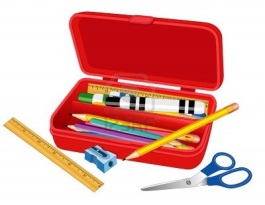 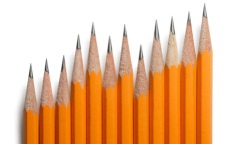 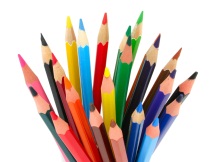 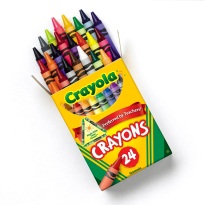 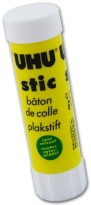 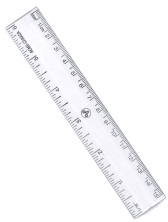 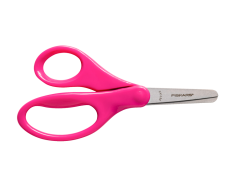 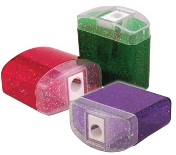 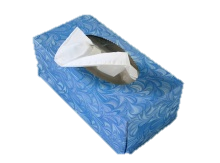 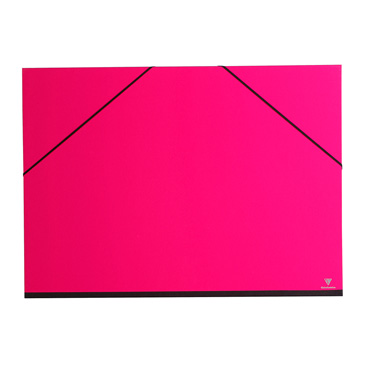 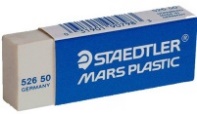 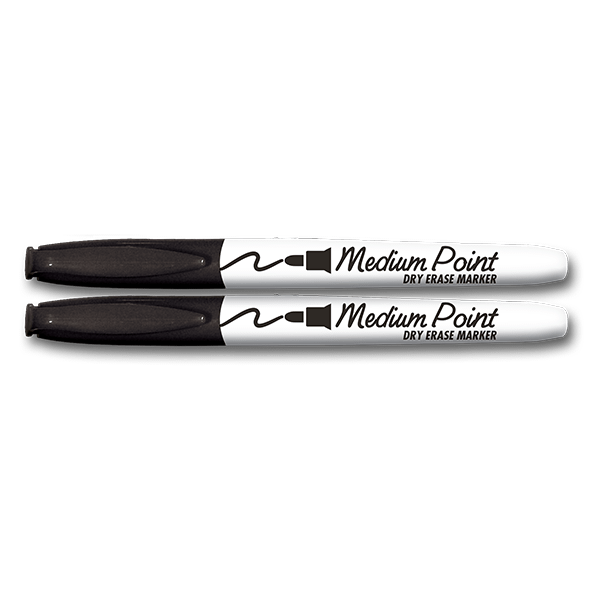 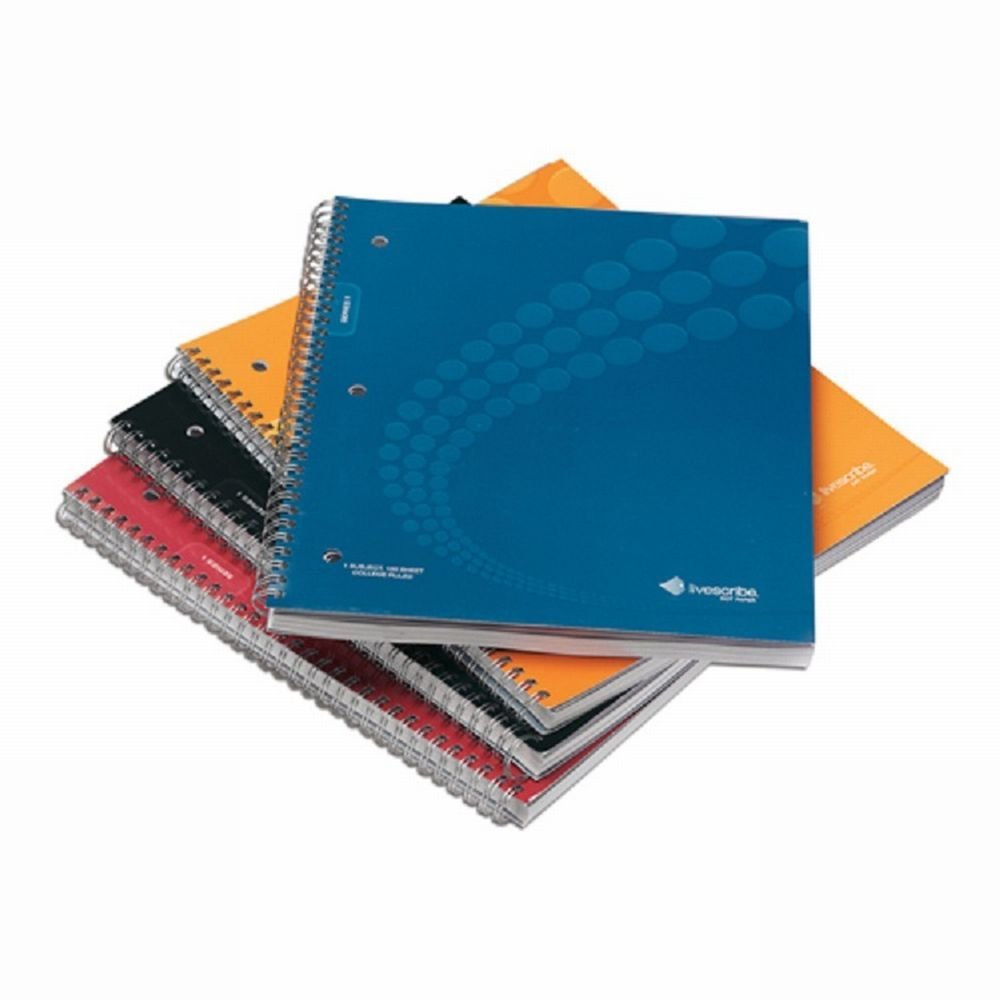 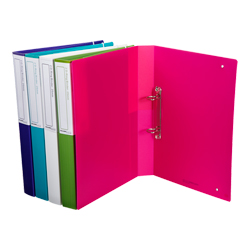 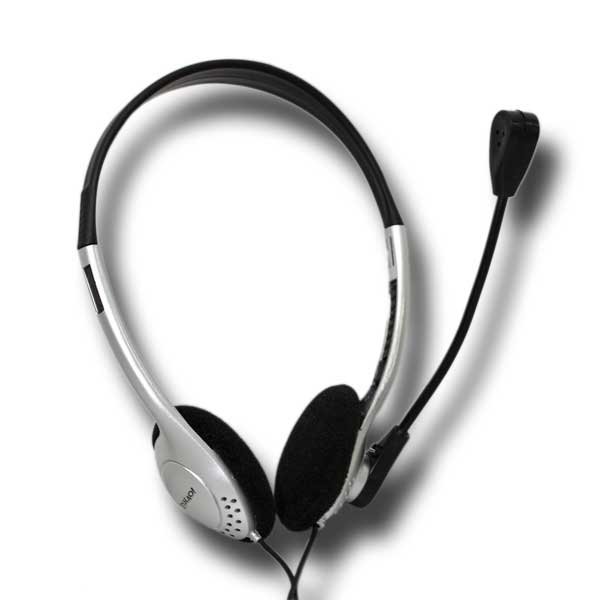 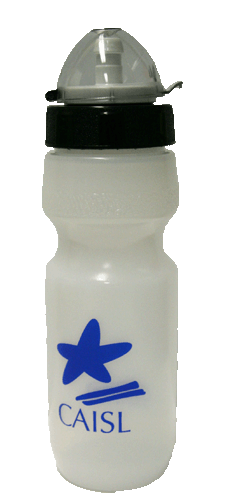 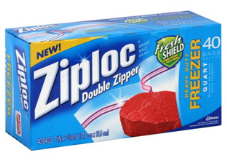 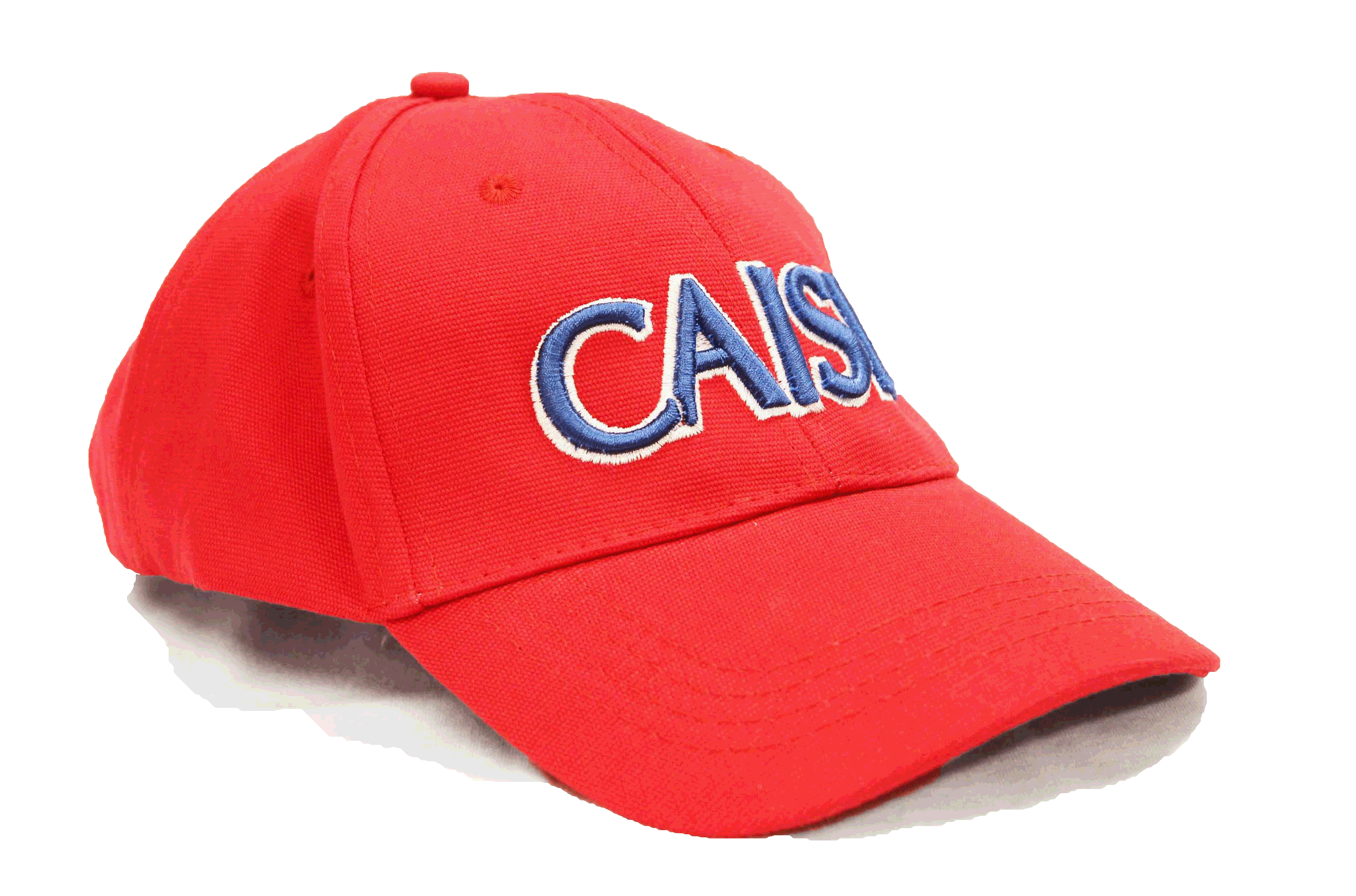 Please personalize all supplies with your child’s name to avoid mix-ups or lost items. You are welcome to be as creative as you would like in decorating the supplies. These supplies will help in the smooth running of our classroom!*CAISL does not endorse any of the supply brands shown above